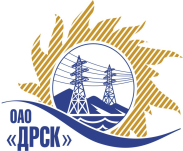 Открытое Акционерное Общество«Дальневосточная распределительная сетевая  компания»09.12.2014 г.   							                    № 126/ПрУУведомление о внесение измененийв Извещение и закупочную документацию         Настоящим извещением сообщаем, о внесении изменений в извещение о проведении открытого запроса предложений от 27.11.14г.  № 31401740841 и в закупочную  документацию право заключения договора для филиала ОАО «ДРСК» «Амурские электрические сети» «Кадастровые работы по земельным участкам под объектами ВЛ-110/0,4 кВ, ПС-110/10 кВ, ТП-10/0,4 кВ расположенным на территории Амурской области».Изменения внесены:В Извещение: пункт 7 читать в следующей редакции: «Предложения представляются в соответствии с требованиями закупочной документации. Предложение должно быть подано на бумажном носителе (с приложение  сканированного варианта на электронном носителе)  в запечатанном конверте по адресу: 675000, г. Благовещенск, ул. Шевченко 28, каб. 244. Возможна отправка сканированного оригинала предложения на электронный адрес секретаря закупочной комиссии e-mail:  okzt7@drsk.ru. с обязательным последующим предоставлением оригинала предложения на бумажном носителе. Срок начала приема предложений – 27 ноября 2014 г. Срок окончания приема предложений 12:00 местного (благовещенского) времени (06:00 московского времени) 12 декабря 2014 г. Организатор проведет процедуру публичного вскрытия конвертов с предложениями в 12:15 местного (благовещенского) времени (06:15 московского времени) 12 декабря 2014 г. На этой процедуре могут присутствовать представители Участников запроса предложений.»пункт 9 читать в следующей редакции: «Предполагается, что рассмотрение предложений участников будет осуществлено в срок до 14 января 2015 г. по адресу Организатора, подведение итогов  запроса предложений будет осуществлено в срок до 31 января 2015 г. по адресу Организатора. Организатор вправе, при необходимости, изменить данный срок.»В Закупочную  документацию:	пункт 4.1.18. читать в следующей редакции: «Срок начала приема предложений – 27.11.2014 г. Срок окончания приема предложений 12:00 местного (Благовещенского) времени (06:00 Московского времени) 12 декабря 2014 г.»	пункт 4.1.20  читать в следующей редакции: «Вскрытие конвертов с предложениями участников состоится в 12:15 местного (Благовещенского) времени (06:15 Московского времени) 12 декабря 2014 г. по адресу: 675000, г. Благовещенск, ул. Шевченко 28, каб.244.»	пункт 4.1.27  читать в следующей редакции: «Рассмотрение предложений Участников состоится в срок до «14» января 2015 года Организатор вправе, при необходимости, изменить данный срок.»пункт 4.1.28  читать в следующей редакции: «Подведение итогов запроса предложений состоится в срок до «31» января 2015 года Организатор вправе, при необходимости, изменить данный срок.»Ответственный секретарь2 уровня ОАО «ДРСК»	                                                                           О.А. МоторинаКоротаева Т.В. тел.(416-2) 397-205okzt7@drsk.ru